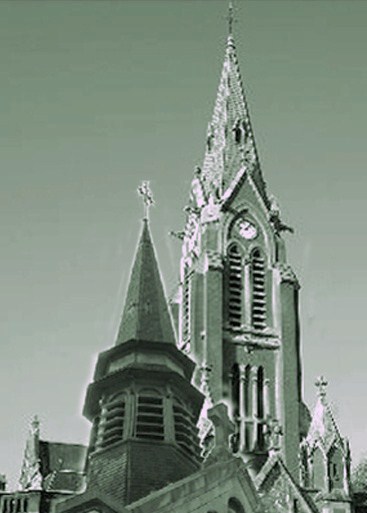 12   Septembre 2021  24° Dimanche  du temps Ordinaire B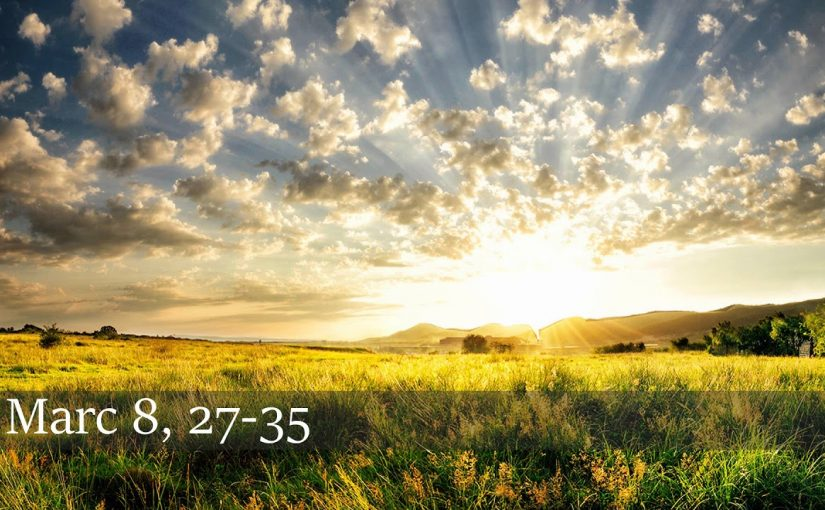 Chant d’entrée :Dans le soleil ou le brouillard il faut tracer,  jour après jour,  un chemin pour la bonne nouvelle, la nouvelle de ton amour !2-Ton Evangile est une grâce qu’il faut accueillir dans un cœur d’enfant. Tu nous confies d’être l’espace où s’inventeront des soleils levants. 4- Ton Evangile est espérance qu’il fait avancer plus loin que la nuit. Tu nous confies d’être semence pour que ta parole germe en toute vie.Lecture du livre du prophète IsaïeLe Seigneur mon Dieu m’a ouvert l’oreille, et moi, je ne me suis pas révolté, je ne me suis pas dérobé. J’ai présenté mon dos à ceux qui me frappaient, et mes joues à ceux qui m’arrachaient la barbe. Je n’ai pas caché ma face devant les outrages et les crachats. Le Seigneur mon Dieu vient à mon secours ; c’est pourquoi je ne suis pas atteint par les outrages, c’est pourquoi j’ai rendu ma face dure comme pierre : je sais que je ne serai pas confondu. Il est proche, Celui qui me justifie. Quelqu’un veut-il plaider contre moi ? Comparaissons ensemble ! Quelqu’un veut-il m’attaquer en justice ? Qu’il s’avance vers moi ! Voilà le Seigneur mon Dieu, il prend ma défense ; qui donc me condamnera ?
– Parole du Seigneur.Psaume :Je marcherai en présence du Seigneur sur la terre des vivants. (Ps 114,9)J’aime le Seigneur : il entend le cri de ma prière ;
il incline vers moi son oreille : toute ma vie, je l’invoquerai.J’étais pris dans les filets de la mort,  j’éprouvais la tristesse et l’angoisse ;
j’ai invoqué le nom du Seigneur :« Seigneur, je t’en prie, délivre-moi ! »Le Seigneur est justice et pitié, notre Dieu est tendresse.
Le Seigneur défend les petits : j’étais faible, il m’a sauvé.Il a sauvé mon âme de la mort,  gardé mes yeux des larmes
 Je marcherai en présence du Seigneur sur la terre des vivants.Lecture de la lettre de saint JacquesMes frères, si quelqu’un prétend avoir la foi, sans la mettre en œuvre, à quoi cela sert-il ? Sa foi peut-elle le sauver ? Supposons qu’un frère ou une sœur n’ait pas de quoi s’habiller, ni de quoi manger tous les jours ; si l’un de vous leur dit : « Allez en paix ! Mettez-vous au chaud, et mangez à votre faim ! » sans leur donner le nécessaire pour vivre, à quoi cela sert-il ? Ainsi donc, la foi, si elle n’est pas mise en œuvre, est bel et bien morte. En revanche, on va dire : « Toi, tu as la foi ; moi, j’ai les œuvres. Montre-moi donc ta foi sans les œuvres ; moi, c’est par mes œuvres que je te montrerai la foi. »
– Parole du Seigneur.Acclamation à l’Evangile :	Alléluia de l’AllianceÉvangile de Jésus Christ selon saint MarcEn ce temps-là, Jésus s’en alla, ainsi que ses disciples, vers les villages situés aux environs de Césarée-de-Philippe. Chemin faisant, il interrogeait ses disciples : « Au dire des gens, qui suis-je ? » Ils lui répondirent : « Jean le Baptiste ; pour d’autres, Élie ; pour d’autres, un des prophètes. » Et lui les interrogeait : « Et vous, que dites-vous ? Pour vous, qui suis-je ? » Pierre, prenant la parole, lui dit : « Tu es le Christ. » Alors, il leur défendit vivement de parler de lui à personne. Il commença à leur enseigner qu’il fallait que le Fils de l’homme souffre beaucoup, qu’il soit rejeté par les anciens, les grands prêtres et les scribes, qu’il soit tué, et que, trois jours après, il ressuscite. Jésus disait cette parole ouvertement. Pierre, le prenant à part, se mit à lui faire de vifs reproches. Mais Jésus se retourna et, voyant ses disciples, il interpella vivement Pierre : « Passe derrière moi, Satan ! Tes pensées ne sont pas celles de Dieu, mais celles des hommes. » Appelant la foule avec ses disciples, il leur dit : « Si quelqu’un veut marcher à ma suite, qu’il renonce à lui-même, qu’il prenne sa croix et qu’il me suive. Car celui qui veut sauver sa vie la perdra ; mais celui qui perdra sa vie à cause de moi et de l’Évangile la sauvera. »
– Acclamons la Parole de Dieu.Credo/Profession de foi baptismale :R/ Tu es devenu enfant de Dieu et frère de Jésus. Alléluia !Aujourd’hui l’Esprit repose en toi et chante Alléluia !Offertoire :Rien ne changera sur la terre des hommes, si la justice meurt entre nos mains. Il nous sera vain de parler du Royaume si la richesse encombre nos chemins3-Tu parles du condamné, là-bas, qui doit quitter son coin de terre ; mais à ta porte, n’oublie pas celui qui n’a plus rien !4- Tu parles de l’opprimé, là-bas, qui doit se soumettre et se taire ; mais à ta porte, n’oublie pas celui qui n’est plus rien !5- Tu parles du prisonnier, là-bas, qui ne peut plus voir la lumière ; mais à ta porte, n’oublie pas ton Dieu qui tends la main !Chant de Communion :
Devenez ce que vous recevez, Devenez le corps du Christ.
Devenez ce que vous recevez, Vous êtes le corps du Christ.
1-Baptisés en un seul Esprit, nous ne formons tous qu'un seul corps ;
Abreuvés de l'unique Esprit, nous n'avons qu'un seul Dieu et Père2-Rassasiés par le pain de vie, nous n'avons qu'un cœur et qu'une âme ;
Fortifiés par l'amour du Christ, nous pouvons aimer comme il aime.
3- Purifiés par le sang du Christ, et réconciliés avec Dieu ;
Sanctifiés par la vie du Christ, nous goûtons la joie du royaume.Chant final :	 Christ aujourd’hui nous appelle, Christ aujourd’hui nous envoie vive le Seigneur qui nous aime, Dieu nous donne sa joie, Dieu nous donne sa joie.2- Ses chemins sont amour et vérité. Le bon grain, Dieu lui même l’a semé. Vous serez ses témoins, la parole va germer.4-Ses chemins vous libèrent de la peur. Dieu soutient les disciples du Sauveur. Vous serez ses témoins sur les pas du serviteur. AGENDA  de la Semaine :Dimanche  12   Septembre  2021 :  (  Notre Dame de Bon secours) Baptême de Candice Dufour pendant la messe.A 11h00	Messe pour  M. Gérard STAES, Mme Simone ULIN, M. René DELRUE, M. Christian GOMBERT, M. et Mme DUMUR-BURON et les membres de la famille, M. Roger BOUQUET, Mme Ginette BLANPAIN, M. Michel CHARLES (Messe Anniversaire) et en l’honneur de St Joseph.Mardi 14 septembre  à 18h à ND de Bon Secours Vendredi 15 septembre à 18h à St-Martin Dimanche  19  Septembre 2021 :  ( Notre Dame de Bon Secours à 11h00 	Messe pour M. Nicolas LYNLINSKY, Mme Geneviève DASSONNEVILLE, M. et Mme MALBRANQUE-PADOU et leur fils Fernand, M. et Mme DELEPINE-DELANNOY (Messe Anniversaire) et les défunts de la famille, Mme Marie BRAURE (Messe Anniversaire) et les défunts de la famille,  Anaëlle SIMON et Jérémy ROLUà 12h00		Baptême de Cyprien CARPENTIER.COMMUNIQUE :BENEDICTION DE L’ORGUE : Elle aura lieu le dimanche 26 septembre à 10h au cours de la messe présidée par Mgr Laurent Ulrich à l’église ND de Bon Secours.CONGRES MISSION : Il aura lieu à Lille les 2 & 3 octobre. Plus d’infos & inscriptions : https://congresmission.com (onglet Lille)ORGUE ND DE BON SECOURS :59% du budget est acquis. Tout don supplémentaire est bienvenu. Tout chèque libellé à l’ordre de l’AD de Lille (inscrire au dos souscription orgue de nieppe) et remis à la paroisse fera l’objet de l’émission d’un reçu fiscal (passage de la déduction fiscal à 75%). Merci à tous ceux qui ont déjà donné, merci à ceux qui vont le faire prochainement.REUNION PARENTS CATECHESEVendredi 24 septembre à 19h à la salle paroissialeJOURNAUX PAROISSIAUXMerci aux diffuseurs de venir chercher leur paquet à la maison paroissiale et de les distribuer.NETTOYAGE EGLISELundi 20 septembre 2021 à partir de 9h, nettoyage de l'église Notre Dame de Bon Secours1ère quête pour le budget nettoyage des bâtiments paroissiaux;  2èmequête pour l’impression des feuilles paroissialesAdresse email de l’EAP : eap.nieppe@doyennelysetdeule.fr 		Site de la paroisse : nieppe.armentierois.fr 					tel Paroisse : 03 20 48 68 97   